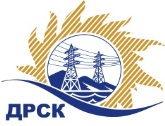 Акционерное Общество«Дальневосточная распределительная сетевая  компания»Протокол № 33/МТПиР -ВПзаседания закупочной комиссии по запросу предложений в электронной форме  на право заключения договора поставки Многофункциональный кран-манипулятор на шасси полноприводного автомобиля КАМАЗ (4х4)лот № 192.1 раздел  2.2.2.  ГКПЗ 201931807237889- ЕИСКОЛИЧЕСТВО ПОДАННЫХ ЗАЯВОК НА УЧАСТИЕ В ЗАКУПКЕ: 9 (девять) заявок.КОЛИЧЕСТВО ОТКЛОНЕННЫХ ЗАЯВОК:  0 заявок.ВОПРОСЫ, ВЫНОСИМЫЕ НА РАССМОТРЕНИЕ ЗАКУПОЧНОЙ КОМИССИИ: Об утверждении результатов процедуры переторжки.О ранжировке заявок.О выборе победителя закупки.ВОПРОС 1 «Об утверждении результатов процедуры переторжки»РЕШИЛИ:Признать процедуру переторжки состоявшейся.В связи с тем, что к установленному Документацией о закупке сроку Участники ООО 'ЧАЙКА-НН' ИНН/КПП 5257036230/525901001 ОГРН 1025202841707,  ООО 'Авто Центр Самарагд' ИНН/КПП 2801076750/280101001 ОГРН 1022800520555, ООО «Группа компаний 5 звезд» ИНН/КПП 7841483366/784101001 ОГРН 1137847202250 не предоставили скорректированные документы своей заявки с учетом окончательных предложений Участников, заявленных в ходе проведения переторжки, в соответствии с пунктом 4.11.2.5 Документации о закупке, считать данного Участников не участвовавшими в процедуре переторжки, и принять к дальнейшему рассмотрению их заявки на первоначальных условиях.Принять условия заявок Участников после переторжки:ВОПРОС 2 «О ранжировке заявок»РЕШИЛИ:Утвердить расчет баллов по результатам оценки заявок:Утвердить ранжировку заявок:ВОПРОС 3 «О выборе победителя закупки»РЕШИЛИ:Признать Победителем закупки Участника, занявшего 1 (первое) место в ранжировке по степени предпочтительности для Заказчика: ООО «СДМ-КАРАТ» ИНН/КПП 7719858961/771901001 ОГРН 1137746977708 на условиях: с ценой заявки 13 195 839,00 руб. без учета НДС. Срок поставки: до 30 мая 2019г., с возможностью досрочной поставки. Условия оплаты: Предварительная оплата (авансирование) осуществляется в размере 30% от стоимости Товара в течение 30 (тридцати) календарных дней с даты подписания договора. Окончательный расчет в размере 70% от стоимости поставленного Товара  в течение 30 (тридцати) календарных дней с момента поставки товара на склад грузополучателя и подписания актов сдачи-приемки товара, товарной накладной (ТОРГ-12).  Гарантийные обязательства: 12 месяцев от даты подписания акта приема-передачи  транспортного средства.  Инициатору договора обеспечить подписание договора с Победителем не ранее чем через 10 (десять) календарных дней и не позднее 20 (двадцати) календарных дней после официального размещения итогового протокола по результатам закупки.Победителю закупки в срок не позднее 3 (трех) рабочих дней с даты официального размещения итогового протокола по результатам закупки обеспечить направление по адресу, указанному в Документации о закупке, информацию о цепочке собственников, включая бенефициаров (в том числе конечных), по форме и с приложением подтверждающих документов согласно Документации о закупке.Коврижкина Е.Ю.(4162) 397-208город  Благовещенск«11» февраля 2019 года№п/пНаименование Участника, его адрес, ИНН и/или идентификационный номерЦена заявки, руб. без НДС Дата и время регистрации заявкиООО "Русский Манипулятор"ИНН/КПП 6679094031/667901001 
ОГРН 1169658065829Цена: 16 320 000,00 руб. без учета НДС  12.12.2018 12:27ООО 'ЧАЙКА-НН' ИНН/КПП 5257036230/525901001 
ОГРН 1025202841707Цена: 15 658 330,00 руб. без учета НДС 12.12.2018 13:14АО "Стройдормаш"ИНН/КПП 7702616611/667701001 
ОГРН 5067746402290Цена: 16 460 000,00 руб. без учета НДС 12.12.2018 15:06ООО «СДМ-КАРАТ»ИНН/КПП 7719858961/771901001 
ОГРН 1137746977708Цена: 16 210 000,00 руб. без учета НДС 12.12.2018 23:21ООО «ТехЭнергоСнаб»ИНН/КПП 6678041894/667101001 
ОГРН 1146678005011Цена: 16 510 000,00 руб. без учета НДС 13.12.2018 06:14ООО 'Авто Центр Самарагд' ИНН/КПП 2801076750/280101001 
ОГРН 1022800520555Цена: 16 000 000,00 руб. без учета НДС 13.12.2018 08:25ООО «РариТЭК Авто Групп»ИНН/КПП 1434047476/143401001 
ОГРН 1141434001170Цена: 15 850 000,00 руб. без учета НДС 13.12.2018 08:35ОАО РИАТИНН/КПП 1650081520/168150001 
ОГРН 1031616019544Цена: 16 350 000,00  руб. без учета НДС 13.12.2018 08:52ООО «Группа компаний 5 звезд» ИНН/КПП 7841483366/784101001 
ОГРН 1137847202250Цена: 16 100 000,00 руб. без учета НДС 13.12.2018 08:58№ п/пНаименование Участника и/или идентификационный номерДата и время регистрации заявкиЦена заявки до переторжки, 
руб. без НДС, а также иные условия заявки, являющиеся предметом переторжкиЦена заявки после переторжки, 
руб. без НДС, а также иные условия заявки, являющиеся предметом переторжкиООО "Русский Манипулятор"ИНН/КПП 6679094031/667901001 
ОГРН 116965806582912.12.2018 12:2716 320 000,0016 320 000,00ООО 'ЧАЙКА-НН' ИНН/КПП 5257036230/525901001 
ОГРН 102520284170712.12.2018 13:1415 658 330,0015 658 330,00АО "Стройдормаш"ИНН/КПП 7702616611/667701001 
ОГРН 506774640229012.12.2018 15:0616 460 000,0013 778 450,00ООО «СДМ-КАРАТ»ИНН/КПП 7719858961/771901001 
ОГРН 113774697770812.12.2018 23:2116 210 000,0013 195 839,00ООО «ТехЭнергоСнаб»ИНН/КПП 6678041894/667101001 
ОГРН 114667800501113.12.2018 06:1416 510 000,0016 510 000,00ООО 'Авто Центр Самарагд' ИНН/КПП 2801076750/280101001 
ОГРН 102280052055513.12.2018 08:2516 000 000,0016 000 000,00ООО «РариТЭК Авто Групп»ИНН/КПП 1434047476/143401001 
ОГРН 114143400117013.12.2018 08:3515 850 000,0015 850 000,00ОАО РИАТИНН/КПП 1650081520/168150001 
ОГРН 103161601954413.12.2018 08:5216 350 000,0016 350 000,00ООО «Группа компаний 5 звезд» ИНН/КПП 7841483366/784101001 
ОГРН 113784720225013.12.2018 08:5816 100 000,0016 100 000,00Критерий оценки (подкритерий)Весовой коэффициент значимостиВесовой коэффициент значимостиВесовой коэффициент значимостиКоличество баллов, присужденных заявке по каждому критерию / подкритерию
(с учетом весового коэффициента значимости) Количество баллов, присужденных заявке по каждому критерию / подкритерию
(с учетом весового коэффициента значимости) Количество баллов, присужденных заявке по каждому критерию / подкритерию
(с учетом весового коэффициента значимости) Количество баллов, присужденных заявке по каждому критерию / подкритерию
(с учетом весового коэффициента значимости) Количество баллов, присужденных заявке по каждому критерию / подкритерию
(с учетом весового коэффициента значимости) Количество баллов, присужденных заявке по каждому критерию / подкритерию
(с учетом весового коэффициента значимости) Количество баллов, присужденных заявке по каждому критерию / подкритерию
(с учетом весового коэффициента значимости) Количество баллов, присужденных заявке по каждому критерию / подкритерию
(с учетом весового коэффициента значимости) Количество баллов, присужденных заявке по каждому критерию / подкритерию
(с учетом весового коэффициента значимости) Критерий оценки (подкритерий)критерия критерия подкритерияООО "Русский Манипулятор"ООО 'ЧАЙКА-НН'АО "Стройдормаш"ООО «СДМ-КАРАТ»ООО «ТехЭнергоСнаб»ООО 'Авто Центр Самарагд'ООО «РариТЭК Авто Групп»ОАО РИАТООО «Группа компаний 5 звезд»Критерий оценки 1: Цена договора90%90%-//-0,050,230,740,900,000,140,180,040,11Критерий оценки 2: Квалификация (предпочтительность) участника10%10%-//-0,50,50,50,50,50,50,50,50,5Подкритерий 2.1: Деловая репутация (участие в судебных разбирательствах)-//--//-10%555555555Подкритерий 2.2: Опыт выполнения аналогичных профилю лота (поставка автотехники) за последние 3 года предшествующие дате подачи заявки Участника на участие в настоящей закупочной процедуре-//-90%90%555555555Итоговый балл заявки 
(с учетом весовых коэффициентов значимости)Итоговый балл заявки 
(с учетом весовых коэффициентов значимости)Итоговый балл заявки 
(с учетом весовых коэффициентов значимости)Итоговый балл заявки 
(с учетом весовых коэффициентов значимости)0,550,731,241,400,50,640,680,540,61Место в ранжировке (порядковый № заявки)Наименование Участника и/или идентификационный номерДата и время регистрации заявкиИтоговая цена заявки, 
руб. без НДС Возможность применения приоритета в соответствии с 925-ПП1 местоООО «СДМ-КАРАТ»ИНН/КПП 7719858961/771901001 
ОГРН 113774697770812.12.2018 23:2113 195 839,00нет2 местоАО "Стройдормаш"ИНН/КПП 7702616611/667701001 
ОГРН 506774640229012.12.2018 15:0613 778 450,00нет3 местоООО 'ЧАЙКА-НН' ИНН/КПП 5257036230/525901001 
ОГРН 102520284170712.12.2018 13:1415 658 330,00нет4 местоООО «РариТЭК Авто Групп»ИНН/КПП 1434047476/143401001 
ОГРН 114143400117013.12.2018 08:3515 850 000,00нет5 местоООО 'Авто Центр Самарагд' ИНН/КПП 2801076750/280101001 
ОГРН 102280052055513.12.2018 08:2515 658 330,00нет6 местоООО «Группа компаний 5 звезд» ИНН/КПП 7841483366/784101001 
ОГРН 113784720225013.12.2018 08:5816 100 000,00нет7 местоООО "Русский Манипулятор"ИНН/КПП 6679094031/667901001 
ОГРН 116965806582912.12.2018 12:2716 320 000,00нет8 местоОАО РИАТИНН/КПП 1650081520/168150001 
ОГРН 103161601954413.12.2018 08:5216 350 000,00нет9 местоООО «ТехЭнергоСнаб»ИНН/КПП 6678041894/667101001 
ОГРН 114667800501113.12.2018 06:1416 510 000,00нетСекретарь Закупочной комиссии: Елисеева М.Г.   _____________________________